MINTATÁBOR 2014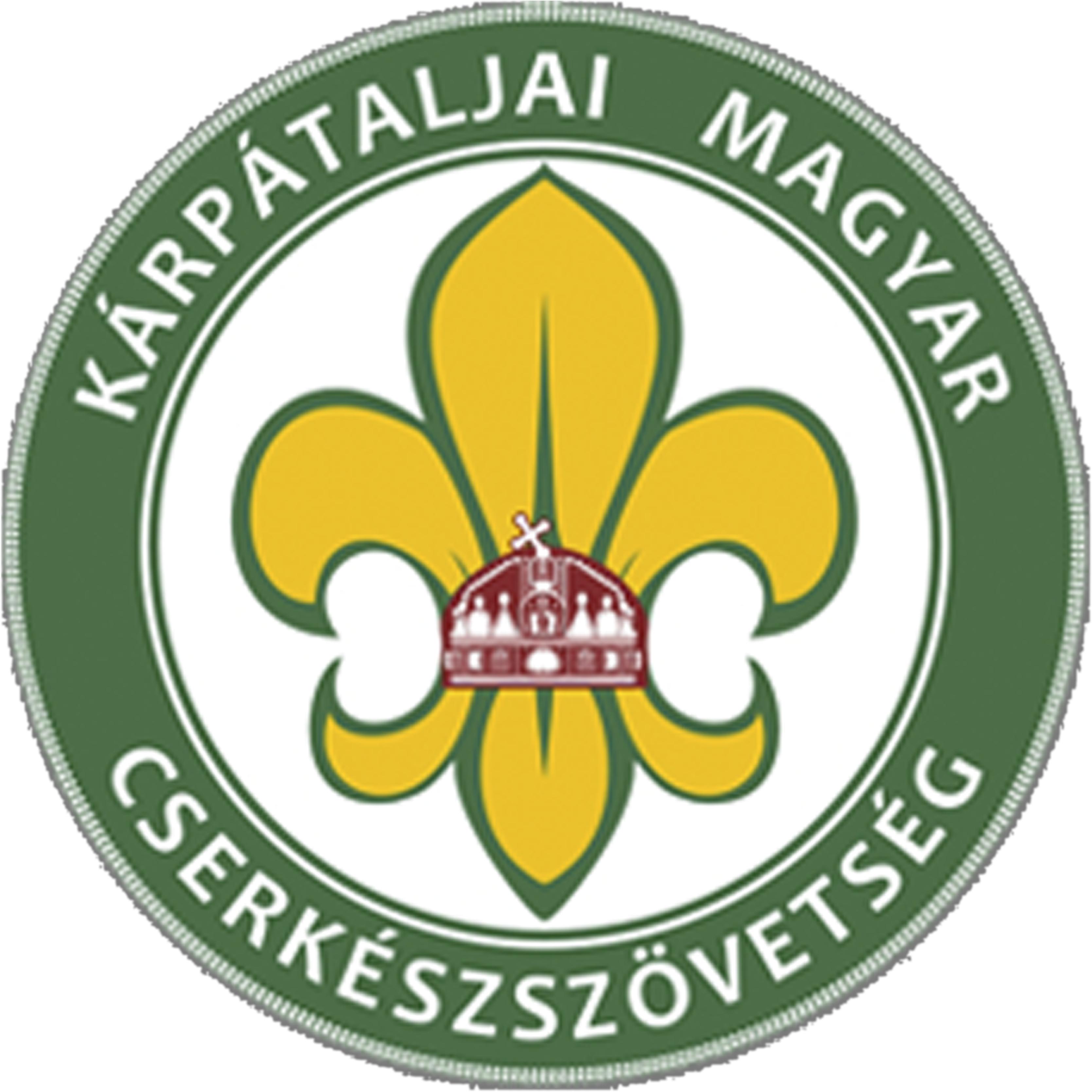 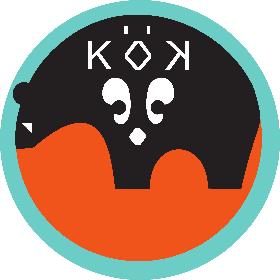 Tudnivalók a táborrólA részvételhez szükséges:szülői nyilatkozat kitöltött jelentkezési lap érvényes orvosi igazolás részvételi díj: 99 hrivnya Tábor ideje: 2014. augusztus 1-5.Tábor helyszíne: Nádaspatak (Тростяниця), KárpátaljaTábor ideje alatt a következő telefonszámon érdeklődhet gyermeke hogylétéről: +380 66 478 7238.A tábor ideje alatt egészségügyi szakember is lesz velünk! TÁBORI  FELSZERELÉS  LISTARuházat:cserkészruha; úgymint: ing, nyakkendő, nyakkendőgyűrű (ha van!) Fehérneműk: o a tábor teljes idejére, minden napra tiszta fehérnemű o zokni hegyek o alvóruha /pizsama vagy egy szál alsógatya/ o zsebkendő o fürdőruha Tisztálkodó-zacskó: o tisztálkodó-felszerelés; úgymint: fogkefe, fogkrém, szappan vagy tusfürdő, több kisebb törülköző, o papírzsebkendő, WC papír o fésű Meleg holmik: o pulóverek /egy az esti hűvösre és egy melegebb, hideg időre/ o tartalék vastag zokni o melegítő Egyéb ruhák: o kb. 5-6 poló o több rövidnadrág és/vagy szoknya o strapabíró hosszúnadrág; általában legyen egy ruhád ami kibírja a tábortűz viszontagságait /kosz, föld, korom, szakadások/ o esőkabát o sapka vagy kalap nap ellen /akár szalmakalap is/ o bakancs, gumicsizma o egy sportolásra alkalmas cipő /ami nem töri a lábad/ o strandpapucs Felszerelés:bicska ill. kés /éles!/ hálózsák derékalj /polifoam/ lehetőleg nem gumimatrac csajkazsák: o evőedény, ivóedény /műanyag, de jobb, ha fém/ o evőeszköz /lehetőleg kanál, villa/ o konyharuha Egyéb:kulacs zseblámpa /erős fényű, tartalékelemmel!/ íróeszköz; toll, ceruza /több is/ varrókészlet, biztosítótű jegyzetfüzet, papír, cserkészfüzet szúnyogriasztó spray, naptej Tilos hozni: mobiltelefont, ipad-et, ipod-ot, egyéb elektrotechnikai eszközt rágógumi, édesség Hogyan pakolj?Mindent egy hátizsákba, fontos, hogy a kezed szabad legyen, legföljebb egy kis oldaltáska legyen még rajtad. A zsákban mindent rakj külön nejlonzacskókba, hogy kezelhető legyen. Lehetőleg semmi se lógjon kint a zsákon. Úgy pakold tele a zsákod, hogy valószínűleg nem külön hordárok viszik tálcán, hanem te magad. Hogyan ne pakolj!: Meg ne lássak senkit nejlonszatyrokkal a kezében! Ne pakolj bőrőndbe, se nagy sporttáskába, se másmilyen oldaltáskába!Ha valamid hiányzik és venni szeretnél, ne költekezz nyakra-főre! Fordulj előbb ehhez értő őrsvezetődhöz ill. csapatparancsnokodhoz! Ők majd megfelelő tanácsokkal látnak el.